Министерство здравоохранения Российской Федерации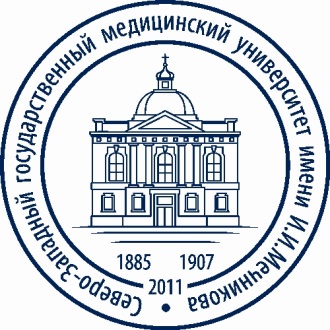 Федеральное государственное бюджетное образовательное учреждениевысшего образования "Северо-Западный государственный медицинский университетимени И.И. Мечникова"Министерства здравоохранения Российской Федерации(ФГБОУ ВО СЗГМУ им. И.И. Мечникова Министерства здравоохранения РФ)ИНФОРМАЦИОННОЕ ПИСЬМОо проведении  заочной научно-практической конференции «Актуальные вопросы медицины труда в условиях новой коронавирусной инфекции»Сроки и место проведения: 17 мая 2022 г., г. Санкт-Петербург, Пискаревский пр., 47, ФГБОУ Северо-Западный государственный медицинский университет имени И.И. Мечникова Минздрава РоссииОрганизаторы конференции: Северо-Западный государственный медицинский университет имени И.И. Мечникова Минздрава России (кафедра  медицины труда,  отдел организации и развития научно-исследовательской работы)Основные научные направления: - Условия труда работников в экономике и непроизводственной сфере;- Профессиональные риски на предприятиях любой формы собственности;-  Профессиональные и профессионально-обусловленные заболевания; - Профессиональные заболевания от воздействия биологического фактора, в том числе, в условиях новой коронавирусной инфекции - Вопросы организации и проведения медицинских осмотров работающего населения;- Экспертиза профессиональной пригодности и экспертизы связи заболевания с профессией;- Актуальные проблемы радиационной гигиены и радиационной безопасности;- Медико-экологические аспекты охраны здоровья работающего населения;  - Гигиена военного труда.Статус конференции –  заочнаяФорма участия в работе конференции:   электронная публикация.Сборник материалов конференции будет размещён на сайте СЗГМУ им. И.И. Мечникова и в системе РИНЦДля участия в конференции необходимо представить в оргкомитет конференции (Liliya.Dovgusha@szgmu.ru, Ivan.Boiko@szgmu.ru) до 14 мая 2022 года в электронном виде следующие материалы:заявку на участие в конференции;статьи Правила оформления материаловСтатьи  для включения в сборник материалов конференции должны иметь объем от 3 до 6 страниц Требования к оформлению статей и тезисов: файл в формате Microsoft Word. Формат А4 (книжная ориентация), шрифт Times New Roman, размер 12 пт, одинарный межстрочный интервал, поля  со всех сторон. В структуру статьи с результатами оригинальных научных исследований должны входить УДК, заглавие, ФИО, ученые звания и ученые степени, должности авторов, сведения об организациях,  в которых работают авторы, реферат (не более 120 слов), ключевые слова (не более 20), актуальность, цель, материалы и методы исследования, результаты и обсуждение, заключение или выводы, список литературы (не более 10 источников).1 абзац – УДК ПРОПИСНЫМИ буквами, жирным шрифтом2 абзац - название статьи ПРОПИСНЫМИ буквами, жирным шрифтом; 3 абзац – ФИО и должности автора  и соавторов (жирным курсивом);4 абзац - название учреждения, в котором работают (учатся) авторы, город; 5 абзац - пустая строка; 6 абзац - Реферат;7 абзац - Ключевые слова;8 абзац и последующие абзацы - текст статьи, начиная с раздела «Актуальность», без переноса слов; Предпоследний абзац - список литературы; Дискуссионные статьи  и аналитические работы, а также литературные обзоры могут иметь иную структуру, соответствующую содержанию и задачам статьи, но реферат, ключевые слова, выводы, список литературы  являются обязательными разделами. Сведения об  организациях должны включать название (с указанием официально утверждённой аббревиатуры) и город. Если в статье указано две организации и более, то они должны быть последовательно пронумерованы: номер ставится надстрочно после фамилии автора и после названия соответствующей организации. Список литературы составляется по алфавиту, сначала отечественные авторы, затем зарубежные в оригинальной транскрипции. В каждом источнике перечисляются все авторы. Соблюдение правил библиографического описания и пунктуации в соответствии с ГОСТ Р 7.0.100-2018. «Национальный стандарт Российской Федерации. Система стандартов по информации, библиотечному и издательскому делу. Библиографическая запись. Библиографическое описание. Общие требования и правила составления» (введен в действие Приказом Росстандарта от 03.12.2018 N 1050-ст)   Текст списка литературы выравнивается по ширине (поля те же, что и для всего текста).  Участие в конференции в виде публикации в сборнике материалов конференции бесплатное.Оргкомитет оставляет за собой право на отбор и  редактирование работ.Образец оформления статьи (тезисов):УДК 111.222.333 НАЗВАНИЕ СТАТЬИПарамонов С.В. 1  Сытников С.В. 2ФГБОУ ВО СЗГМУ им. И.И. Мечникова Минздрава России1 , Санкт-Петербург Управление Роспотребнадзора по городу  Череповец2Реферат. Ключевые слова.Актуальность. Цель. Материалы и методы. Результаты и обсуждение. Заключение или выводы. Список литературы:1 .....2 ..... 3 ..... Сведения об авторах:ФИО авторов____________________________________________________________________Ученая степень, звание ___________________________________________________________Место работы ___________________________________________________________________Должность ______________________________________________________________________Почтовый адрес _________________________________________________________________Телефон,  e-mail _________________________________________________________________Форма заявки на участие в конференцииФИО участника__________________________________________________________________Ученая степень, звание ___________________________________________________________Место работы ___________________________________________________________________Должность______________________________________________________________________Почтовый адрес _________________________________________________________________Телефон,  e-mail _________________________________________________________________ Название статьи (тезисов) или доклада ______________________________________________Реквизиты и контакты:Адрес для писем:195067, г. Санкт-Петербург, Пискаревский проспект, д. 47ФГБОУ ВО Северо-Западный государственный медицинский университет имени И.И. Мечникова Минздрава России, кафедра  медицины трудаe-mail - ivan.boiko@szgmu.ruТелефон кафедры 8(812)-543-06-20  Ответственные за организацию конференции  - д.м.н., профессор кафедры  медицины труда Иван Васильевич Бойко (e-mail - ivan.boiko@szgmu.ru),  к.м.н.,  доцент кафедры медицины труда Довгуша Лилия Витальевна  e-mail - Liliya.Dovgusha@szgmu.ru)Зав. кафедрой медицины труда - д.м.н., профессор Сергей Васильевич Гребеньков (телефон/факс – (812)-543-06-20, e-mail - Sergey.Grebenkov@mail.szgmu.ru ).195067, Санкт-Петербург,Пискарёвский пр., 47, пав. 7кафедра  медицины трудаТел. факс:  (812)-543-06-20Эл. почта:  medtrud@mail.ru